ОБАВЕШТЕЊЕ О ЗАКЉУЧЕНОМ УГОВОРУЈНМВ 14/2018 Партија 2 за обуку за контролу књиговодствене докуменацијеНазив наручиоца: Министарство пољопривреде, шумарства и водопривреде – Управа за аграрна плаћања.Адреса наручиоца: Булевар краља Александра 84, Београд.Интернет страница наручиоца: www.uap.gov.rsВрста наручиоца: органи државне управе.Врста предмета: услуге.Врста поступка: јавна набавка мале вредности.Предмет набавке, назив и ознака из Општег речника набавки: услуге и то обука за контролу књиговодствене документације. Шифра из ОРН је 79633000-0 (услуге у вези са усавршавањем особља).Уговорена вредност: 480.000,00 динара динара без ПДВ.Критеријум за доделу уговора: Позивом за подношење понуда и конкурсном документацијом, предвиђено је да се на понуђаче који су доставили прихватљиве понуде примени критеријум „најнижа понуђена цена“.Број примљених понуда: 1 (једна).Понуђена цена без ПДВ-а: Највиша:  480.000,00 динара без ПДВ Понуђена цена: Најнижа:  480.000,00 динара без ПДВНајвиша:  480.000,00 динара без ПДВПонуђена цена код прихватљивих понуда	:Најнижа: 480.000,00 динара без ПДВДатум доношења одлуке о додели уговора: 26.12.2018. године.Датум закључења уговора: 15.1.2019. године.Основни подаци о добављачу: (назив, седиште, матични број и законски заступници): INVENT REVIZIJA DOO NOVI SAD, са седиштем у Новом Саду, ул. Бранимира Ћосића 2, матични број 20428619, законски заступник Гордана Јапунџић.Период важења уговора: Трајање овог уговора је до испуњења обавеза обе уговорне стране, а најкасније до 31.3.2019. године.КОМИСИЈА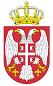 Република СрбијаМИНИСТАРСТВО ПОЉОПРИВРЕДЕ,ШУМАРСТВА И ВОДОПРИВРЕДЕУправа за аграрна плаћања               Број:  404-02-74/2018-07              Датум: 21.1.2019. годинеБеоград